<Insert Your Logo Here>EMERGENCY DRILL AND EVALUATION REPORT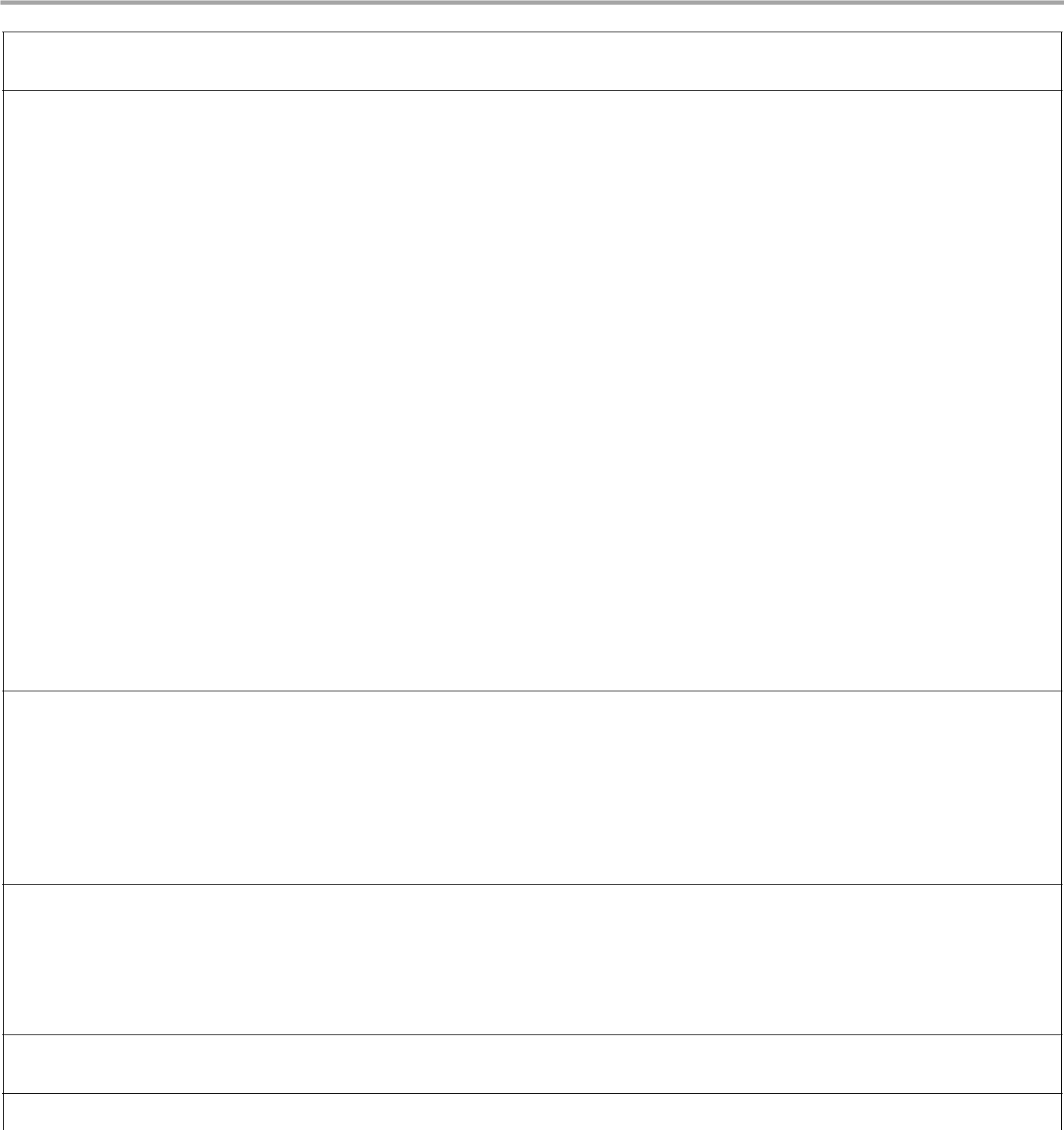 Facility Location: Red Deer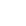 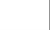 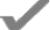 Evacuation Response Time(From alarm start until roll-call completed at meeting place. If not applicable write ‘N/A’. Not required if no evacuation occurred.)Notes: (Injuries, property damage, etc.?)Some diesel fuel leaked into rainwater drainAnalysis: (What went right? What went wrong?)Frontline staff didn’t know who to contact in the event of a ‘spill’ on-site.Once notified, shop staff were able to initiate control measures. Spill kit was where it was supposed to be and in good condition.Proper authorities were ‘notified’.Recommended Corrective Actions: (What can be done to make the responses better next time?)Frontline staff in the office are now aware of who to contact for spills but also who to call if they are generally unsure during a unique situation.Planned safety meeting with all office staff to go over all existing emergency procedures for known scenarios.Executive Sign Off: Samuel L. JacksonDate: June 12th, 2013Emergency Drill And Evaluation ReportPage 1Scheduled Drill (complete information below)Scheduled Drill (complete information below)Scheduled Drill (complete information below)Scheduled Drill (complete information below)Scheduled Drill (complete information below)Actual Emergency (complete information below)Scheduled Drill (complete information below)Scheduled Drill (complete information below)Scheduled Drill (complete information below)Scheduled Drill (complete information below)Scheduled Drill (complete information below)Actual Emergency (complete information below)Date of Emergency Drill (DD/MM/YYYY)Date of Emergency Drill (DD/MM/YYYY)Date of Emergency Drill (DD/MM/YYYY)Date of Emergency Drill (DD/MM/YYYY)10/06/13Date of Emergency (DD/MM/YYYY)Date of Emergency (DD/MM/YYYY)Time:Time:9amTime:Time:Date of Security Notification (fire drill only)Date of Security Notification (fire drill only)Date of Security Notification (fire drill only)Date of Security Notification (fire drill only)Date of Security Notification (fire drill only)Date of Security Notification (fire drill only)Date Accident Investigation Report CompletedDate Accident Investigation Report CompletedDate of Security Notification (fire drill only)Date of Security Notification (fire drill only)Date of Security Notification (fire drill only)Date of Security Notification (fire drill only)Date of Security Notification (fire drill only)Date of Security Notification (fire drill only)(DD/MM/YY)(DD/MM/YY)(DD/MM/YY)(DD/MM/YY)Date of Fire Dept. Notification (fire drill only)Date of Fire Dept. Notification (fire drill only)Date of Fire Dept. Notification (fire drill only)Date of Fire Dept. Notification (fire drill only)Date of Fire Dept. Notification (fire drill only)Date of Fire Dept. Notification (fire drill only)Date of Fire Dept. Notification (fire drill only)Date of Fire Dept. Notification (fire drill only)Date of Fire Dept. Notification (fire drill only)Date of Fire Dept. Notification (fire drill only)Date of Fire Dept. Notification (fire drill only)Date of Fire Dept. Notification (fire drill only)Time: Started9amTime: Completed9:15am